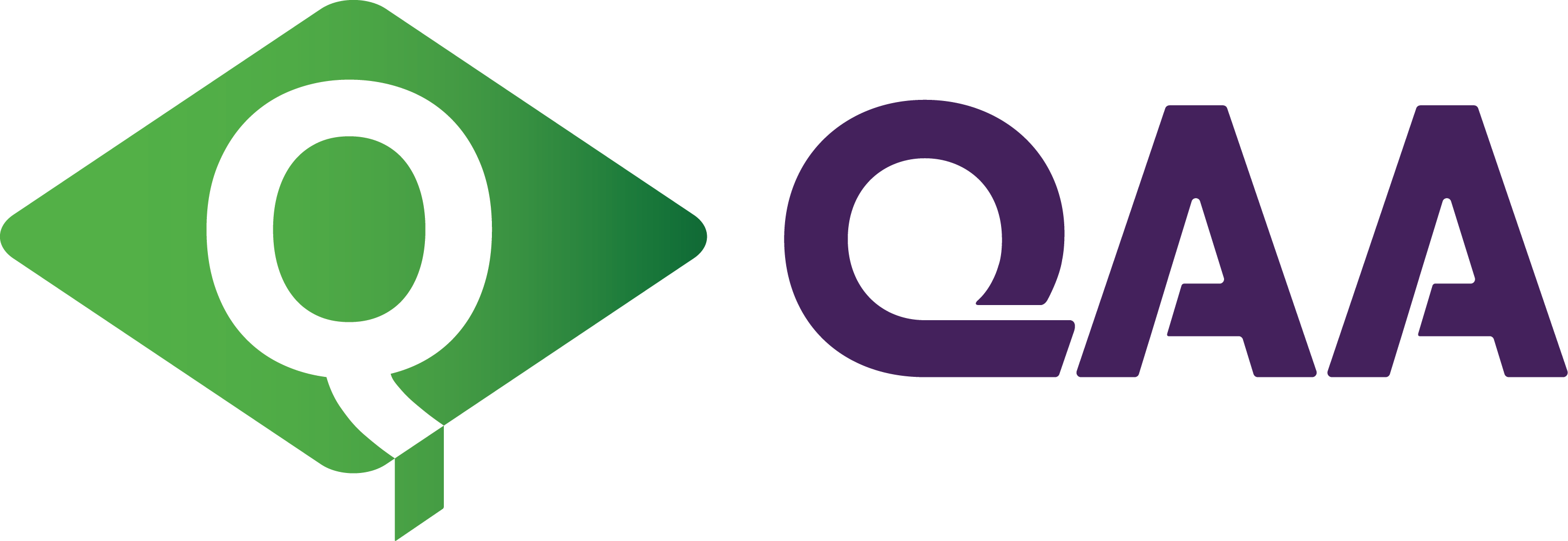 QAA Consolidated Appeals FormThis document is also available in Welsh on the QAA website.Note (i)	Only negative judgements can be appealed, individual expectations that make up a judgement are not appealable, only the overall judgement, and one or two grounds in support of the appeal must be indicated (see notes (ii) and (iii) below)Note (ii)	'Procedure' refers to an irregularity in the conduct of the review such that the legitimacy of the decision(s) reached is/are called into question.Note (iii)	'New Material' refers to material that was in existence at the time the review team made its decision which, had it been made available before the review had been completed, would have influenced the judgements of the team, and in relation to which you must provide a good reason for it not having been provided to the review team.On behalf of the organisation named on page 1 of this form, I confirm that this submission constitutes the entirety of the appeal, and that the information contained herein is accurate and complete.This form, duly completed, any supporting documentation and all subsequent correspondence relating to the appeal should be sent directly to the following address: Head of GovernanceThe Quality Assurance Agency for Higher EducationSouthgate HouseSouthgate StreetGloucesterGL1 1UBNote: Please do not send appeal correspondence to any member of your QAA review team.© The Quality Assurance Agency for Higher Education 2024Southgate House, Southgate Street, Gloucester GL1 1UBTel:	01452 557 000Email:	enquiries@qaa.ac.uk Website:	www.qaa.ac.ukRegistered charity numbers 1062746 and SC037786Name of organisation submitting appealAddress of organisation submitting appealJudgement(s) being appealed(see note (i) below)Tick if appealing on grounds of 'Procedure'(see note (ii) below)Tick if appealing on grounds of 
'New Material'(see note (iii) below)Please detail below (or on a separate sheet) the way in which you consider the review 
to be flawed, based on the grounds of appeal you have selected on the previous page, making sure to explicitly identify the alleged deficiencies that led to each of the appealed judgements (please number your submission accordingly).Please detail below (or on a separate sheet) the way in which you consider the review 
to be flawed, based on the grounds of appeal you have selected on the previous page, making sure to explicitly identify the alleged deficiencies that led to each of the appealed judgements (please number your submission accordingly).Appeal explanationReference number of supporting documentAppealing organisation's nominated contact personAppealing organisation's nominated contact personNameTitleContact numberEmail addressAppealing organisation's authorised signatoryAppealing organisation's authorised signatorySignatureNameTitleDate